Lieber Walter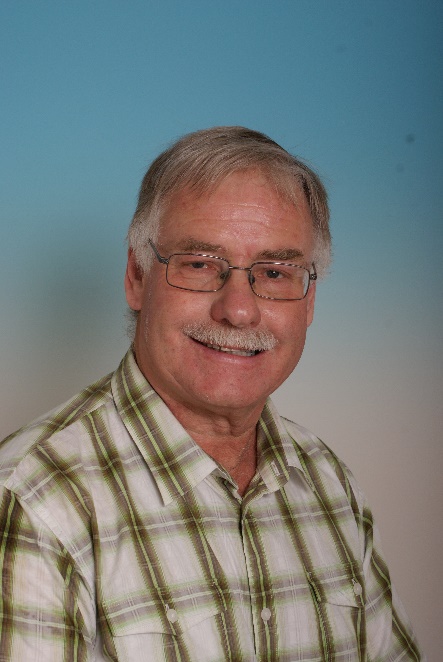 Eine Ära geht zu Ende…Herzlichen Dank für deine langjährige grosse Arbeit und deinen unermüdlichen Einsatz während den letzten 24 Jahren für unsere Gemeinde und unsere Partei.Wir wünschen Dir für deine Zukunft vorallem gute Gesundheit, viele schöne und zufriedene Stunden mit deiner Familie und viel Spass bei deinen Hobbys.Herzlichen Dank für ALLES.SVP Hasle b.B.